 HOSPITAL GENERAL REGIONAL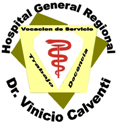 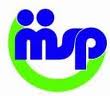 “Dr. VINICIO CALVENTI”(Los Alcarrizos)Santo Domingo Oeste, Rep. Dom.30 septiembre del 2018.De la              :	Coordinadora de la Oficina de Libre Acceso a la Información Pública, HGDVC.		Asunto         :	Estadística interna del Departamento OAI, HGDVC.		 Cortésmente,  para su elevado conocimiento y procedimientos que estime de lugar, tengo a bien informar que durante el trimestre de julio – septiembre del año en curso hemos recibidos a través del 311  0.……………………………………..Reclamaciones, quejas y sugerencias.Lic. Reagan FlorentinoGerente de la Oficina Libre Acceso a la Información